 1.  Inspect tire condition and inflation pressure.  Record the results:			       Condition                        Tread Depth     		Inflation Pressure	Left front	__________________		___________	  	_______________	Right front      	__________________		___________   	 _______________	Right rear        __________________		___________    	_______________	Left rear	__________________		___________   	 _______________	Spare		__________________            	___________    	_______________ 2.  Check tires for air loss.  Describe the procedure used.  _________________________		__________________________________________________________________ 3.  Based on the inspection results, what is the needed action?  _____________________		__________________________________________________________________		__________________________________________________________________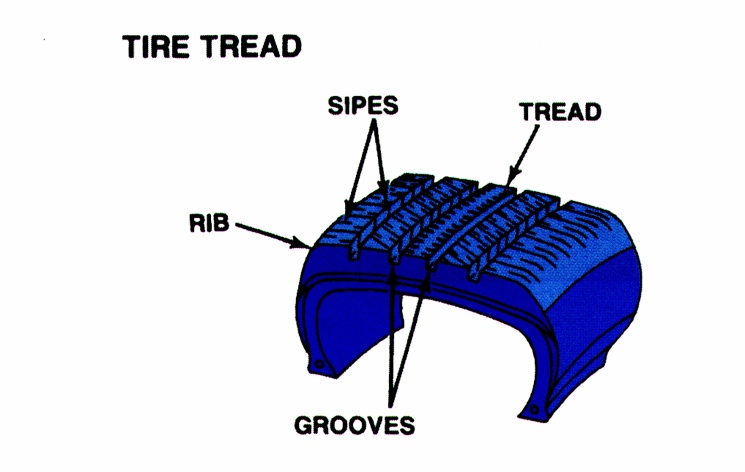 